Solicitud de elaboración de diploma del Título de 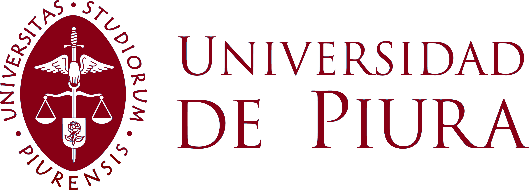 MSc. Ing. Decano de la Facultad de Ingeniería Yo, , egresado (a) del Programa Académico de , con DNI , me presento a usted con el debido respeto y expongo:Que al contar con el acuerdo de consejo para optar el Título de , solicito a usted se comunique a quien corresponda la elaboración del diploma correspondiente.Por lo expuesto, ruego a usted acceder a mi solicitud por ser de justicia.Piura,     Atentamente,	......................................................		  Firma del egresado    	    	DNI  							   Email: 